TARRANT COUNTY VETERANS COUNCIL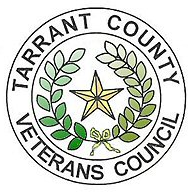 VETERANS DAY PARADE, Downtown Fort Worth, TexasTheme:“The War to End All Wars”If possible please emphasize the parade theme with your entry.Parade day:  Saturday, November 10, 2018APPLICATION AND INFORMATION FORMORGANIZATION/UNIT:	________________________________________________________________ADDRESS:	______________________________________________________________________________	CITY:	    		        ZIP CODE: ____________________PHONE: ____________________________    	           E-MAIL: ___________________________________PARADE CONTACT:	_______________________________________________________________________CONTACT PHONE#:	       E-MAIL: __________________________________________TYPE OF ENTRY (PLEASE INDICATE ALL THAT APPLY)                      FLOAT        BAND        CAR        VEHICLE        WALKING GROUP        HORSESTwo Page Form- fill out and SIGN second pageHow many marchers, vehicles, animals, etc. will you be bringing?  Please List:Introduction for your unit:____________________________________________________________________________________________________________

______________________________________________________________________________________________________________________________________________________________________________________________________For information or submission please contact:Tarrant County Veterans CouncilATTN:  Veterans Day ParadeP.O. Box 820451, Fort Worth, Texas 76182email: parade@tcvc.us TARRANT COUNTY VETERANS COUNCILVETERANS DAY PARADEDowntown Fort Worth, TexasWaiver of ResponsibilityFailure to complete will result in denial of application.In participating in the Veterans Day Parade, I hereby release, discharge, and hold harmless, the Tarrant County Veterans Council, The Veterans Day Committee, The City of Fort Worth, and all persons affiliated with the event from all claims of damages, demands, actions, and causes of action whatsoever, in part and in entirety, in any manner arising or growing out of my/our organization’s participation in this event.  I hereby agree to this release on my behalf and of the total participants in my group, float, or organization, and that I have so informed them of this waiver of responsibility, and by their individual and group participation, they too agree to this waiver of responsibility as though signed by each and every member of the organization, group, club, or entity.  I also give full permission for the use of name, group, and photograph in connection with this event.  I agree to abide by the rules outlined below.(ORGANIZATION)(SIGNATURE)								(DATE)(PRINTED NAME)(TITLE)PARADE RULES:  GLASS BOTTLES/CONTAINERS ARE PROHIBITED in the assembly areas. NO THROWING OR HANDING ITEMS from ANY parade vehicle or float to spectators.  NO stopping the parade flow to perform unless directed to do so by a parade official.Members walking with the parade entry must be easily identified from spectators by the wearing of a uniform, tee shirt, vest, cap, etc. and must keep spectators away from the moving vehicles. NO alcoholic beverages during the parade. NO littering: trash must NOT be left at the assembly areas or along the route.VIOLATION OF THE RULES will result in citation and removal from the Parade by the Police department.The parade will stage at the Panther Island Pavilion, 395 Purcey St, Fort Worth, TX 76102. Arrive no later than 9:30 AM. (Streets start closing at 10:00 AM!) Parade will start at approximately 10:30 AM and finish by noon.TCVC is a 501C3 Organization. Donations are gratefully accepted to offset Parade Expenses. Details on our Website. www.tcvc.us (You Can Help)THANK YOU FOR YOUR COOPERATION!